Academia San Agustín y Espíritu SantoDe Sabana Grande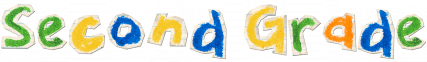 Mrs. Martinez					Weekly Agenda                    Subject to changes                EnglishDateClass Assignment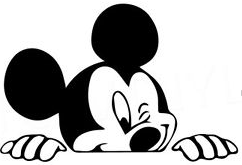 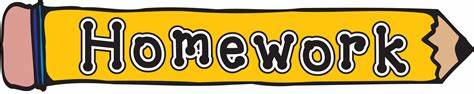 WEEK#34MondayMarch 23, 2020HolidaySee questions in weeblyWEEK#34TuesdayMarch 24, 2020Story Comprehension: Browny and Me Students are to read and answer the questions in complete sentence.                                                                   TB. pgs 136-139Vocabulary and Reading Comprehension to be tested on Wednesday 4/1/20WEEK#34WednesdayMarch 25, 2020Story Comprehension: Browny and Me Students are to read and answer the questions in complete sentence.                                                                   TB. pgs 140-141WEEK#34ThursdayMarch 26, 2020Story Comprehension: Browny and Me Students are to read and answer the questions in complete sentence.                                                                   TB. pgs 142-143WEEK#34FridayMarch 27, 2020Story Event: PlotStudents are to read and answer the questions in complete sentence to recall the story’s events and details.                                                                   